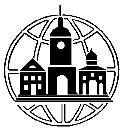 ЧАСТНОЕ ОБРАЗОВАТЕЛЬНОЕ УЧРЕЖДЕНИЕ ВЫСШЕГО ОБРАЗОВАНИЯТУЛЬСКИЙ ИНСТИТУТ УПРАВЛЕНИЯ И БИЗНЕСА ИМЕНИ НИКИТЫ ДЕМИДОВИЧА ДЕМИДОВА (ЧОУ ВО ТИУБ им. Н.Д. Демидова)Председателю приемной комиссии,ректору Щербаковой Е.С.Заявление о допуске к конкурсу на поступлениеЯ, поступающий в частное образовательное учреждение высшего образования «Тульский институт управления и бизнеса имени Никиты Демидовича Демидова», сообщаю о себе следующие сведения:Дата и место рождения:_________________________________________________________________________________Гражданство (отсутствии гражданства) ____________________Документ, удостоверяющий личность: паспорт  ________№  ____________дата выдачи: ______________кем выдан: ___________________________________________________________________Контактный телефон: __________________Почтовый адрес _________________________________________________Адрес электронной почты: ________________________________________ИНН:СНИЛС:Сведения об имеющемся образовании: Прошу допустить меня к участию в конкурсе в ЧОУ ВО ТИУБ им. Н.Д.Демидова по программе уровня -бакалавриат, по направлению подготовки:По форме обучения:  _____________На места по договорам об оказании платных образовательных услуг.Сведения о представленных результатах общеобразовательных вступительных испытаний:Поступаю без вступительных испытаний (при наличии особых прав):Поступаю по результатам ЕГЭ, прошу засчитать в качестве результатов вступительных испытаний:________________________________/_________________________/подпись поступающего (доверенного лица )		расшифровкаПрошу допустить  меня к участию в конкурсе по результатам общеобразовательных вступительных испытаний, проводимых ЧОУ ВО ТИУБ им. Н.Д.Демидова самостоятельно для отдельных категорий поступающих:Намерен (а) сдавать вступительные испытания на русском языке с использованием дистанционных технологий.Какой иностранный язык изучал:  Нуждаюсь в создании специальных условий при проведении вступительных испытаний в связи с ограниченными возможностями здоровья или инвалидностью (с указанием перечня вступительных испытаний и специальных условий)- не нуждаюсьПрошу учесть индивидуальные достижения:Личной подписью (либо подписью доверенного лица, если поступающим предоставлено доверенному лицу соответствующее полномочие) заверяю следующее:В случае не поступления на обучение (в случае представления оригиналов документов) документы прошу вернуть указанным способом:лично мне или моему Законному представителю________________________________/_______________/дата подачи заявления			    подпись поступающего (доверенного лица )	расшифровкаПодпись ответственного секретаря приемной комиссии:________________________________/				/подпись 					расшифровкаФамилияИмяОтчество (при наличии)Уровень образованияСведения о подтверждающем документе об образованиисреднее профессиональноеДокумент об образовании:___________________Номер:  _______________Дата выдачи: ______________Кем выдан: __________________________________________________________________Дата окончания обучения:_________________________Вид предоставленного документа:)_________________№ п/пНаправления высшего образования1Категория специальных правСведения о документе, подтверждающем особое право№ п/пПредметБаллДополнительные сведения (место,  дата сдачи)123№ п/пОснование для участия в конкурсе по результатам таких вступительных испытаний:Перечень вступительных испытанийФорма проведения1№ п/пДостижениеСведения о документе, подтверждающем достижение1Факт ознакомления (в том числе через информационные системы общего пользования)Подпись поступающегос копией лицензии на осуществление образовательной деятельности (с приложением) ознакомлен(а)с копией свидетельства о государственной аккредитации (с приложением) или с информацией об отсутствии указанного свидетельства ознакомлен (а)с правилами приема, в том числе с правилами подачи апелляции по результатам вступительных испытаний, проводимых Институтом самостоятельно ознакомлен (а)с информацией о предоставляемых поступающим особых правах и преимуществах при приеме на обучение по программам бакалавриата ознакомлен (а)с датами завершения представления поступающими оригинала документа установленного образца на каждом этапе зачисления, с датами завершения представления поступающими сведений о согласии на зачисление на места по договорам об оказании платных образовательных услуг ознакомлен (а)на обработку персональных данных согласен(а)С информацией о необходимости указания в заявлении  достоверных сведений, и предоставлении подлинных документов ознакомлен (а)одновременную подачу заявлений о приеме не более чем в 5 организаций высшего образования, включая ЧОУ ВО ТИУБ им. Н.Д.Демидова, подтверждаюпри подаче нескольких заявлений о приеме на обучение - одновременную подачу заявлений о приеме по результатам конкурса не более чем по 5 специальностям и (или) направлениям подготовки в ЧОУ ВО ТИУБ им. Н.Д.ДемидоваподтверждаюОзнакомлен(а) с информацией об отсутствии мест в общежитии. не имеет общежитияОзнакомлен(а) с информацией о возможности сдачи вступительных испытаний с использованием дистанционных технологийОзнакомлен(а) с информацией о необходимость предоставления медицинской справки, прохождения обязательные предварительные медицинские осмотры (обследования) (для поступающих на направления подготовки бакалавриата 44.03.03 Специальное (дефектологическое) образование, магистратуры 44.04.02 Психолого-педагогическое образование) Обязуюсь представить соответствующие документы не позднее дня завершения приема заявлений о согласии на зачисление (при представлении документа иностранного государства об образовании, к которому предъявляется требование легализации или проставления апостиля или свидетельства о признании иностранного образования).Ознакомлен(а)с уставом, с образовательными программами и другими документами, регламентирующими организацию и осуществление образовательной деятельности, правами и обязанностями обучающихся.Обязуюсь представить в вуз оригиналы документов, предоставленных при зачислении в копиях в течение первого года обучения